C/ Corredera nº49 Bajo derecha, Yecla (Murcia) 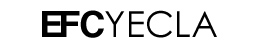 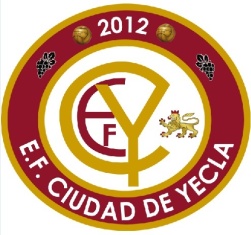 Teléfonos de contacto: 968 94 71 16 II 685 73 46 54 || 647602847efcyecla@gmx.es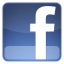 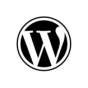 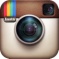 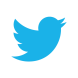 CRÓNICAPartido para olvidar para el infantil b del ciudad de yecla que viajaba a jumilla.Mal partido del ciudad con muchas dudas y miedo durante todo el encuentro que domino por completo el equipo local. Solo en la primera parte a la salida de Alonso al terreno de juego pudo aprovechar para aprovechar algunas contras para llegar a la portería contraria con poco éxito, la primera parte acababa en 0-4. En la segunda el jumilla saco a toda la artillería para hacer sangre acabando el partido en 0-16. Categoría: Infantil bJornada:13Rival:Jumilla ALugar del encuentro:La HoyaEquipo de inicio:Aitor, Alvaro, Juanma, Bañon, javi Villaescusa, Abel, julio, mario,  fran, dani y hugoTambién jugaron:Alejandro, Sergio y AlonsoResultado final:16-0Observaciones: